 Проведение диагностических работ в 10- классах Сентябрь-октябрь 2020 года. На базе своих ОО. Даты и регламент определяет   министерство образования и науки Самарской области. Задания из открытого банка заданий ОГЭ, размещенного на сайте ФИПИ. Соблюдение требований объективности при проведении. Анализ полученных результатов с целью выявления проблемных областей по учебным предметам и проведение дальнейшей работы. Загрузка результатов в РИС. 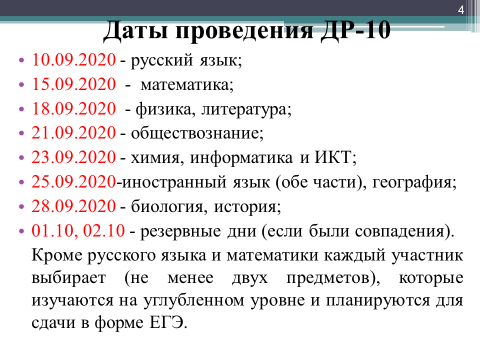 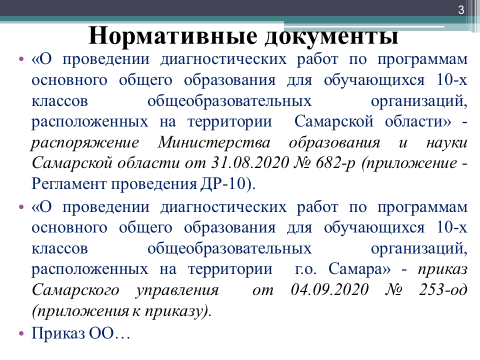 